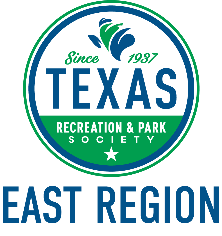 TRAPS East Region Meeting MinutesSeptember 17, 2020 11 am MeetingZoom Virtual MeetingAttendance 35Elizabeth Anderson, Megan Mainer, Rob Hamilton, Tammy DeLossSantos, Allison Vickery, Andrea Tantillo, Andrew Morgan, Barbara Sanderson, Chris Nunes, Courtney Campbell, Darren McCarthy, Datrin Rogers, Daveyon Edwards, Hatch Clifford, Jed Aplaca, Kellie Hall, Kerry Walsh, Kevin Browne, Kyle Bartlett, Lauren Arnold, Megan Pierce, Mike Riggens, Pamela Woods, Rosalyn Epting, Ryan Slott, Sara Barcenas, Sarah McClure, Scott Johnson, Tracey Prothro, Tricia Yurcak, Gabby Anglin, Janica Hughey, Julia Thompson, Wes Wagner, L R HeffernanCall to Order (Megan Mainer) 11:00 amApproval of June 18, 2020 meeting minutesMotion to accept minutes, made by Rob Hamilton, Second: Megan Pierce - motion carries.Executive Committee ReportsER Director (Megan Mainer) Working with Jed and Pasadena Crew on Maintenance Rodeo and Virtual Workshop, Kenny on Golf Tournament.  Had a meeting with the North and Central Regions to discuss workshops.  Discussing and planning ways to collaborate and not conflict our offerings.  Working on creating a Matrix of topics.  Regional workshops would be opened up to the state. State Conference working on in-person/blended option.  Director At Large (Kevin Browne) - No report.Secretary/Treasurer (Elizabeth Anderson)Balance $36,065.20, doesn’t include fundraiser.New BusinessDiscussion of East Region Strategic Plan (Megan Mainer)We looked at states objectives and how we could address them at a regional level.They should technically be done by February 2021, if they aren’t complete they are things that we can keep doing/working on.Communication with State chairs and board is better.Next meeting adopt objectives.Discussion regarding East Region Workshop (Jed Aplaca)Planning a 2-3 day virtual conference, spaced out not all crammed into one day.Creating a more defined matrix, trying not to overlap content with other regions.Will send out next meeting invite this week.Discussion regarding East Region Maintenance Rodeo (Jed Alpaca)The Maintenance Rodeo is November 3rd.Working with Kevin at State on Safety guideline to keep staff safe.Convention center has lots of room to spread out and get the events started early, trying to make event shorter compact, finish up by lunch.Rain-out day, November 2nd.Discussion regarding Golf Tournament (Megan Mainer)Online Registration still needs to be updated, working with state.Sponsors look good, Fun Abounds, PlayWell, New Earth, Kraftsman, Texas Roadhouse, CorWorth, Brinkly, Sarget, Wiginton, and OmniKlean.Get your teams in.Committee meeting via zoom, soon!Discussion regarding East Region Awards (Pamela Woods)Created a Covid AwardWorking on getting the awards on the site.A reminder will be sent out.Awards are due October 15 at Midnight.Awards committee will go to award winners and present award, and then we will have a slideshow at virtual workshop.Nominate your City!  Some categories don’t have any nominations or only 1-2.Discussion regarding In Person Meetings Do we want to start meeting in person? Keep it Virtual? Blended option?Some cities still under travel restrictions.  We want everyone to be able to participate regardless of if they can’t or they aren’t comfortable.If you have hosted a in-person meeting and also had it virtual and you know you have the AV capabilities please volunteer to host.Discussion regarding Vacant Vice Chairs Commercial chair has a vacant VP positionWe need to fill the VP positions, unless the chair wants to serve another 2 years.  This system was set up so the VP would assist and learn the chairs role, then when 2-year commitment from chair was over, the VP would move into chair role, and chair would then serve as helper/advisor.Commercial and Leisure/Aging has VP openings.Region and State Committee ReportsFuture and Young Professionals (Tricia Yurcak)We will start meeting on 3rd Wednesday of every month. State will send out email.Future and Young professionals please join our Facebook group.Legislative (Sarah McClure)Tentative Walk the Halls, January 29, 2021. Not sure what it will look like.Megan-one our goals is developing that program and making sure people are prepared to make it more effective.Minorities (Datrin Rogers)Monty (Dallas area) reached out to see what we were doing on a Regional level. Wants everyone on same page.  He is looking into Bi-Laws.Media (Sarah McClure)If you have stuff you want to send out to the region, send to me, Julia, Tricia, or Megan and we will put it on Facebook. Affiliated Agency ReportsGGCPARDA (Megan Mainer) Meeting September 23rd, 2:30 p.m.Talked to Susan about director 6 pack competition that the North Region does as a fundraiser.Jason Magnum upcoming director, excited he wants the organization to be active and engaged.TAAF (L R Heffernan)Games of giving, $600 raised, 500 cans donated to local food bank, over 100 medals given out to athletes. Thank you sponsors, we couldn’t have done it without you!Next Week meeting Tuesday-Thursday via zoom, state has sent out information.Not sure when we are going to be up and running, hopefully soon. We have meets and stuff scheduled for November and Winter Games in January.NRPA (Megan Mainer)Virtual Conference coming up in October, get registered.AnnouncementsBarbara Sanderson, State elections are coming up, don’t forget to vote.  I am also up for President Elect and would love your support.Caesar Garcia New Parks and Recreation Director in Galveston. City of Angleton has entry level positions open, Recreation Specialist and Assistant Aquatics Coordinator.City of Angleton also has a new Parks Superintendent, we have lots of projects going on and excited to welcome him and introduce him soon. City of Conroe has a new Recreation Specialist, Kelly Hall.TPPC is having planning in person conference in January in Galveston.Randy with Missouri City has announced his retirement.Meeting AdjournedMotion made by Barbara Sanderson, Seconded by Rob Hamilton, Motion carries. Meeting adjourns at 11:48 am.